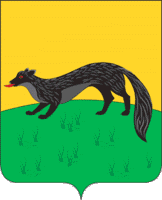 Р А С П О Р Я Ж  Е Н И Еадминистрации городского поселения -город  Богучарот «20» июля 2015 года  № 207                         г. БогучарОб утверждении Положения о межведомственной комиссии по признанию жилого помещения муниципального жилищного фонда непригодным (пригодным) для проживания и многоквартирного дома аварийным и подлежащим сносу или реконструкции при администрации городского поселения – город БогучарБогучарского муниципального районаРуководствуясь ст. 15, ст. 32 Жилищного кодекса РФ, постановлением Правительства РФ от 28.01.2006 N 47 "Об утверждении Положения о признании помещения жилым помещением, жилого помещения непригодным для проживания и многоквартирного дома аварийным и подлежащим сносу или реконструкции", распоряжением администрации  городского поселения – город Богучар  от  «31» марта 2015 года № 78-р «О создании межведомственной комиссии городского поселения - город Богучар по признанию помещения жилым помещением, пригодным (непригодным) для проживания граждан, а также многоквартирного дома аварийным и подлежащим сносу или реконструкции»,1. Утвердить Положение о межведомственной комиссии по признанию жилого помещения муниципального жилищного фонда непригодным (пригодным) для проживания и многоквартирного дома аварийным и подлежащим сносу или реконструкции.2. Межведомственной комиссии по признанию жилого помещения муниципального жилищного фонда непригодным (пригодным) для проживания и многоквартирного дома аварийным и подлежащим сносу или реконструкции при администрации городского поселения – город Богучар   в своей работе руководствоваться настоящим Положением.3. Контроль за исполнением настоящего  распоряжением возложить на заместителя главы администрации городского поселения – город Богучар – юрисконсульта Аксенова С.А.Глава городского поселения – город Богучар                                                       И.М.Нежельский
Приложение к распоряжению администрациигородского поселения – город Богучар от «20» июля 2015 года № 207ПОЛОЖЕНИЕ О МЕЖВЕДОМСТВЕННОЙ КОМИССИИ ПО ПРИЗНАНИЮ ЖИЛОГО ПОМЕЩЕНИЯ МУНИЦИПАЛЬНОГО ЖИЛИЩНОГО ФОНДА НЕПРИГОДНЫМ (ПРИГОДНЫМ) ДЛЯ ПРОЖИВАНИЯ И МНОГОКВАРТИРНОГО ДОМА АВАРИЙНЫМ И ПОДЛЕЖАЩИМ СНОСУ ИЛИ РЕКОНСТРУКЦИИ1. Общие положения1.1. Комиссия по признанию жилого помещения муниципального жилищного фонда непригодным (пригодным) для проживания и многоквартирного дома аварийным и подлежащим сносу или реконструкции (далее по тексту - комиссия) в своей деятельности руководствуется Жилищным кодексом Российской Федерации, постановлением Правительства Российской Федерации от 28.01.2006 N 47 "Об утверждении Положения о признании помещения жилым помещением, жилого помещения непригодным для проживания и многоквартирного дома аварийным и подлежащим сносу", законодательством Российской Федерации, Воронежской области, настоящим Положением.1.2. Комиссия является постоянно действующим коллегиальным совещательным органом при администрации городского поселения – город Богучар, рассматривающим вопросы о признании жилых помещений непригодными (пригодными) для проживания и многоквартирного дома аварийным и подлежащим сносу или реконструкции.1.3. Комиссия создается распоряжением администрации городского поселения – город Богучар.1.4. Основания отнесения жилых помещений к категории непригодных (пригодных) для проживания предусмотрены действующим законодательством.2. Полномочия комиссии и порядок рассмотрения заявлений2.1. Настоящая комиссия  проводит оценку и обследование помещения в целях признания его жилым помещением, жилого помещения пригодным (непригодным) для проживания граждан, а также многоквартирного дома в целях признания его аварийным и подлежащим сносу или реконструкции на предмет соответствия указанных помещений и домов, находящихся в муниципальной собственности  городского поселения – город Богучар Богучарского муниципального района Воронежской области, установленным в настоящем Положении требованиям.Комиссия вправе проводить оценку и обследование помещения в целях признания его жилым помещением, жилого помещения пригодным (непригодным) для проживания граждан, а также многоквартирного дома в целях признания его аварийным и подлежащим сносу или реконструкции осуществляются настоящей комиссией на предмет соответствия указанных помещений и домов, находящихся в иной форме собственности на территории городского поселения – город Богучар Богучарского муниципального района Воронежской области согласно установленным в настоящем Положении требованиям.Проведение указанной в пункте 2.1. настоящего Положения оценки проводится в течение 30 дней с даты регистрации заявления или заключения.2.2. Комиссия вправе потребовать у заявителя дополнительные документы (заключения соответствующих органов государственного контроля и надзора, заключение проектно-изыскательской организации, акт государственной жилищной инспекции и т.п.).2.3. В ходе работы комиссия вправе назначить дополнительные обследования и испытания, результаты которых приобщаются к документам, ранее представленным на рассмотрение комиссии.2.4. В случае если заявителем выступает орган, уполномоченный на проведение государственного контроля и надзора, в комиссию представляется заключение этого органа, после рассмотрения которого комиссия предлагает собственнику помещения представить указанные документы.2.5. К работе комиссии может привлекаться с правом совещательного голоса собственник жилого помещения (уполномоченное им лицо), а в необходимых случаях квалифицированные эксперты проектно-изыскательских организаций с правом решающего голоса.2.6. Для рассмотрения вопроса о непригодности (пригодности) помещения для проживания и признания многоквартирного дома аварийным заявитель представляет в комиссию вместе с заявлением следующие документы:- нотариально заверенные копии правоустанавливающих документов на жилое помещение; план жилого помещения с его техническим паспортом; выписку из домовой книги; копию финансового лицевого счета.Для признания многоквартирного дома аварийным также предоставляется заключение специализированной организации, проводящей обследование этого дома.2.7. По результатам работы комиссия принимает одно из следующих решений:о соответствии помещения требованиям, предъявляемым к жилому помещению, и его пригодности для проживания;о необходимости и возможности проведения капитального ремонта, реконструкции или перепланировки (при необходимости с технико-экономическим обоснованием) с целью приведения утраченных в процессе эксплуатации характеристик жилого помещения и после их завершения - о продолжении процедуры оценки;о несоответствии помещения требованиям, предъявляемым к жилому помещению, с указанием оснований, по которым помещение признается непригодным для проживания;о признании многоквартирного дома аварийным и подлежащим сносу;о признании многоквартирного дома аварийным и подлежащим реконструкции.2.8. По окончании работы комиссия составляет в 3 экземплярах заключение о признании помещения непригодным (пригодным) для постоянного проживания по форме согласно приложению N 1, на основании которого издается соответствующее постановление  администрации городского поселения – город Богучар.  2.9. По результатам обследования помещения комиссия составляет в 3 экземплярах акт обследования помещения по форме согласно приложению N 2.2.10. В случае признания многоквартирного дома аварийным и подлежащим сносу договоры найма и аренды жилых помещений расторгаются в соответствии с законодательством.2.11. Договоры на жилые помещения, признанные непригодными для проживания, могут быть расторгнуты по требованию любой из сторон договора в судебном порядке в соответствии с законодательством.2.12. В случае признания дома аварийным и подлежащим сносу или реконструкции постановлением администрации городского поселения – город Богучар  принимается решение о возможности дальнейшего использования помещения, сроках отселения физических и юридических лиц или о признании необходимости проведения ремонтно-восстановительных работ.2.13. Комиссия в 5-дневный срок направляет по 1 экземпляру постановления и заключения комиссии заявителю.3. Регламент работы комиссии3.1. Состав комиссии, а также изменения в ее составе утверждаются распоряжением администрации городского поселения – город Богучар.Председателем комиссии назначается заместитель главы администрации городского поселения – город Богучар - юрисконсульт. В состав комиссии могут включаться представители органов, уполномоченных на проведение государственного контроля и надзора в сферах санитарно-эпидемиологической, пожарной безопасности, на проведение инвентаризации объектов недвижимости, органов архитектуры и градостроительства, специалист по имущественным отношениям и представители других служб.3.1.1. Настоящая комиссия создана для оценки в установленном порядке жилых помещений жилищного фонда Российской Федерации, многоквартирных домов, находящихся в федеральной собственности, и муниципального жилищного фонда.Решение о признании помещения жилым помещением, жилого помещения пригодным (непригодным) для проживания граждан, а также многоквартирного дома аварийным и подлежащим сносу или реконструкции вправе принимать  администрация городского поселения – город Богучар Богучарского муниципального района Воронежской области.3.2. Заседания комиссии проводятся по мере поступления заявлений в администрацию городского поселения – город Богучар.3.3. Заседание Комиссии считается правомочным, если на нем присутствуют более половины членов комиссии.3.4. Заседание комиссии ведет председатель комиссии, а в случае его отсутствия - заместитель председателя комиссии.3.5. Председатель комиссии осуществляет общее руководство комиссией; вносит предложения в повестку дня заседания комиссии; знакомится с материалами по вопросам, рассматриваемым комиссией; дает поручения членам комиссии; подписывает документы, в том числе протоколы, заключения (акты) комиссии; организует контроль за выполнением решений, принятых комиссией.3.6. Члены комиссии вносят предложения в повестку дня заседания комиссии; знакомятся с материалами по вопросам, рассматриваемым комиссией; вносят предложения по вопросам, находящимся в компетенции комиссии; выполняют поручения комиссии и ее председателя; участвуют в подготовке вопросов на заседания комиссии и осуществляют необходимые меры по выполнению ее решений, контролю за их реализацией.3.7. Секретарь комиссии организует проведение заседаний комиссии, а также подготовку необходимых для рассмотрения на ее заседаниях информационно-аналитических и иных материалов, проектов решений; ведет делопроизводство комиссии.3.8. На заседании ведется протокол, который подписывается всеми присутствующими членами комиссии.3.9. Решения комиссии принимаются путем открытого голосования простым большинством голосов от числа членов комиссии, присутствующих на заседании, и оформляются в виде заключения, которое подписывается всеми присутствующими членами комиссии.3.10. В случае равенства голосов решающим является голос председателя комиссии.3.11. При несогласии с принятым комиссией решением член комиссии вправе изложить в письменной форме особое мнение, которое подлежит обязательному приобщению к заключению заседания комиссии.3.12. Протоколы заседания комиссии составляются в 2 экземплярах. Первый экземпляр хранится у председателя комиссии, второй - у секретаря. Срок хранения - 5 лет.Приложение N 1 
к Положению                                ЗАКЛЮЧЕНИЕ           О ПРИЗНАНИИ ЖИЛОГО ПОМЕЩЕНИЯ НЕПРИГОДНЫМ (ПРИГОДНЫМ)                       ДЛЯ ПОСТОЯННОГО ПРОЖИВАНИЯN __________________________________________________________          (дата)___________________________________________________________________________          (месторасположение помещения, в том числе наименования            населенного пункта и улицы, номера дома и квартиры)Межведомственная  комиссия, назначенная___________________________________________________________________________       (кем назначена, наименование органа местного самоуправления,__________________________________________________________________________,                  дата, номер решения о составе комиссии)в составе председателя:___________________________________________________________________________               (Ф.И.О., занимаемая должность и место работы)и членов комиссии:___________________________________________________________________________               (Ф.И.О., занимаемая должность и место работы)при участии приглашенных экспертов___________________________________________________________________________               (Ф.И.О., занимаемая должность и место работы)и приглашенного собственника помещения или уполномоченного им лица___________________________________________________________________________               (Ф.И.О., занимаемая должность и место работы)по результатам рассмотренных документов:___________________________________________________________________________                     (приводится перечень документов)и на основании акта межведомственной комиссии, составленного по результатамобследования,___________________________________________________________________________            (приводится заключение, взятое из акта обследования___________________________________________________________________________   (в случае проведения обследования), или указывается, что на основании___________________________________________________________________________      решения межведомственной комиссии обследование не проводилось)приняла заключение о:______________________________________________________________________________________________________________________________________________________       (приводится обоснование принятого межведомственной комиссией         заключения об оценке соответствия помещения требованиям,           предъявляемым к жилому помещению, и о его пригодности                (непригодности) для постоянного проживания)Приложения к заключению:1. Перечень рассматриваемых документов.2. Акт обследования помещения (в случае проведения обследования).3. Перечень других материалов, запрошенных межведомственной комиссией.4. Особое мнение членов межведомственной комиссии:___________________________________________________________________________Председатель межведомственной комиссии:________________________           ________________________________________      (подпись)                                    (Ф.И.О.)Члены межведомственной комиссии:________________________           ________________________________________      (подпись)                                    (Ф.И.О.)________________________           ________________________________________      (подпись)                                    (Ф.И.О.)Приложение N 2 
к ПоложениюАКТОБСЛЕДОВАНИЯ ПОМЕЩЕНИЯN ____________________________________________________________________            (дата)___________________________________________________________________________          (месторасположение помещения, в том числе наименования            населенного пункта и улицы, номера дома и квартиры)Межведомственная комиссия, назначенная__________________________________________________________________________,       (кем назначена, наименование органа местного самоуправления,                  дата, номер решения о созыве комиссии)в составе председателя___________________________________________________________________________               (Ф.И.О., занимаемая должность и место работы)и членов комиссии___________________________________________________________________________               (Ф.И.О., занимаемая должность и место работы)при участии приглашенных экспертов_________________________________________________________________________________________________________________________________________________________________________________________________________________________________               (Ф.И.О., занимаемая должность и место работы)и приглашенного собственника помещения или уполномоченного им лица_________________________________________________________________________________________________________________________________________________________________________________________________________________________________               (Ф.И.О., занимаемая должность и место работы)произвела обследование помещения по заявлению______________________________________________________________________________________________________________________________________________________       (реквизиты заявителя: Ф.И.О. и адрес - для физического лица,             наименование организации и занимаемая должность -                          для юридического лица)и составила настоящий акт обследования помещения______________________________________________________________________________________________________________________________________________________      (адрес, принадлежность помещения, кадастровый номер,                         год ввода в эксплуатацию)Краткое  описание   состояния  жилого  помещения, инженерных систем здания,оборудования и механизмов и прилегающей к зданию территории__________________________________________________________________________________________________________________________________________________________________________________________________________________________________________________________________________________________________________________________________________________________________________________________________________________________________________________________________Сведения   о   несоответствиях   установленным   требованиям   с  указаниемфактических значений показателя или описанием конкретного несоответствия__________________________________________________________________________________________________________________________________________________________________________________________________________________________________________________________________________________________________________________________________________________________________________________________________________________________________________________________________Оценка  результатов  проведенного  инструментального   контроля  и   другихвидов контроля и исследований___________________________________________________________________________         (кем проведен контроль (испытание), по каким показателям,__________________________________________________________________________,                   какие фактические значения получены)Рекомендации  межведомственной  комиссии  и  предлагаемые   меры,   которыенеобходимо  принять  для  обеспечения  безопасности или создания нормальныхусловий для постоянного проживания_______________________________________________________________________________________________________________________________________________________________________________________________________________________________________________________________________________________________________________________________________________________________________________________Заключение   межведомственной    комиссии   по   результатам   обследованияпомещения_______________________________________________________________________________________________________________________________________________________________________________________________________________________________________________________________________________________________________________________________________________________________________________________Приложения к акту:1. Результаты инструментального контроля.2. Результаты лабораторных испытаний.3. Результаты исследований.4.  Заключения  экспертов  проектно-изыскательских   и   специализированныхорганизаций.5. Другие материалы по решению межведомственной комиссии.Председатель межведомственной комиссии:______________________                _____________________________________      (подпись)                                      (Ф.И.О.)Члены межведомственной комиссии:______________________                _____________________________________      (подпись)                                      (Ф.И.О.)______________________                _____________________________________      (подпись)                                      (Ф.И.О.)